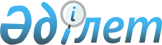 О распределении обязанностей между Премьер-Министром, заместителями Премьер-Министра и Руководителем Канцелярии Премьер-Министра Республики Казахстан
					
			Утративший силу
			
			
		
					Постановление Правительства Республики Казахстан от 3 декабря 2001 года N 1558 Утратило силу - постановлением Правительства РК от 31 января 2002 г. N 139 ~P020139

      Правительство Республики Казахстан постановляет: 

      1. Утвердить прилагаемое распределение обязанностей между Премьер-Министром, заместителями Премьер-Министра и Руководителем Канцелярии Премьер-Министра Республики Казахстан.     2. Признать утратившим силу постановление Правительства Республики Казахстан от 30 декабря 2000 года N 1959  P001959_

   "О распределении обязанностей между Премьер-Министром, заместителями Премьер-Министра и Руководителем Канцелярии Премьер-Министра Республики Казахстан".     Премьер-Министр     Республики Казахстан                                                    Приложение к                                             постановлению Правительства                                              Республики Казахстан                                            от 3 декабря 2001 года N 1558                       Распределение обязанностей           между Премьер-Министром, заместителями Премьер-Министра                и Руководителем Канцелярии Премьер-Министра                            Республики Казахстан                  Премьер-Министр Республики Казахстан                                Токаев К.К.     Руководство деятельностью Правительства.     Представление Правительства в отношениях с Президентом Республики Казахстан, а также с Парламентом, Конституционным Советом, Верховным Судом, Генеральной прокуратурой и другими конституционными органами.     Вопросы межгосударственных отношений и международного сотрудничества.     Координация законотворческой деятельности Правительства.     Координация деятельности силовых и правоохранительных органов.     Вопросы привлечения иностранных инвестиций, экспортного контроля, государственных материальных резервов, малого и среднего предпринимательства, чрезвычайных ситуаций.     Кадровые вопросы Правительства.     Вопросы децентрализации государственной власти. 

       Общий контроль над деятельностью Министерства иностранных дел, Министерства обороны, Министерства внутренних дел, Министерства юстиции, Агентства по государственным материальным резервам, Агентства финансовой полиции, Агентства по чрезвычайным ситуациям.              Заместитель Премьер-Министра Республики Казахстан                             Масимов К.К.     Вопросы оперативного управления экономикой, экономического развития, финансовой, налоговой и тарифной политики.     Вопросы развития промышленности, сельского хозяйства, агропромышленного комплекса и строительства.     Вопросы развития транспорта и коммуникаций.     Обеспечение взаимодействия Правительства с международными финансовыми и экономическими организациями.     Взаимодействие с Национальным Банком.     Руководство работой Совета по экономической политике.     Координация взаимоотношений со странами СНГ и их интеграционными объединениями.     Руководство Государственной комиссией по строительству нового центра города Астаны.     Осуществляет общий контроль над деятельностью Министерства финансов, Министерства государственных доходов, Министерства экономики и торговли, Министерства сельского хозяйства, Министерства транспорта и коммуникаций, Агентства по регулированию естественных монополий, защите конкуренции и поддержке малого бизнеса, Агентства по статистике, Агентства по управлению земельными ресурсами.            Заместитель Премьер-Министра Республики Казахстан                            Тасмагамбетов И.Н.     Вопросы развития социальной сферы.     Вопросы развития образования, культуры, науки, здравоохранения, спорта и туризма.     Вопросы межнациональных отношений, миграционной и демографической политики, социального партнерства.     Вопросы Национальной комиссии по делам семьи и женщин при Президенте Республики Казахстан.     Руководство Государственной комиссией по проведению Года 10-летия независимости Республики Казахстан.     Осуществляет общий контроль над деятельностью Министерства образования и науки, Министерства культуры, информации и общественного согласия, Министерства труда и социальной защиты населения, Министерства здравоохранения, Агентства по миграции и демографии, Агентства по туризму и спорту.              Заместитель Премьер-Министра - Министр энергетики и                             минеральных ресурсов Республики Казахстан                             Школьник В.С.     Вопросы развития энергетического сектора и горно-металлургического комплекса.     Вопросы экологии, использования природных ресурсов, геологии, недропользования и охраны недр.     Вопросы космодрома "Байконур".     Руководство деятельностью Министерства энергетики и минеральных ресурсов.     Осуществляет общий контроль над деятельностью Министерства природных ресурсов и охраны окружающей среды.        Руководитель Канцелярии Премьер-Министра Республики Казахстан                            Тлеубердин А.А. 

       Координация деятельности центральных и местных исполнительных органов, ведомств в части подготовки решений Правительства и организации их исполнения, обеспечения государственной и исполнительской дисциплины. 

      Организация работы по реализации кадровой политики Правительства. 

      Организация работы по реализации региональной политики Правительства, обеспечение взаимодействия работы Правительства с акимами областей. 

      Обеспечение взаимодействия Канцелярии Премьер-Министра с Администрацией Президента и аппаратами палат Парламента.     Вопросы информатизации государственных органов и защиты государственных секретов.     Осуществляет общий контроль над деятельностью Агентства по защите государственных секретов.     Взаимозаменяемость в период отсутствия на работе:Масимов К.К.      -       Школьник В.С. Масимов К.К.      -       Тасмагамбетов И.Н.(Специалисты: Умбетова А.М.,              Цай Л.Г.)      
					© 2012. РГП на ПХВ «Институт законодательства и правовой информации Республики Казахстан» Министерства юстиции Республики Казахстан
				